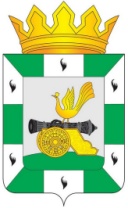 МУНИЦИПАЛЬНОЕ ОБРАЗОВАНИЕ«СМОЛЕНСКИЙ РАЙОН» СМОЛЕНСКОЙ ОБЛАСТИСМОЛЕНСКАЯ РАЙОННАЯ ДУМАРЕШЕНИЕот   _____________________       № _________Об утверждении Порядка предоставления иных межбюджетных трансфертов из бюджета муниципального образования «Смоленский район» Смоленской области бюджетам сельских поселений Смоленского района Смоленской областиВ соответствии со статьями 142.4 Бюджетного Кодекса Российской Федерации и руководствуясь Уставом муниципального образования «Смоленский район» Смоленской области, Смоленская районная Дума РЕШИЛА: 1. Утвердить Порядок предоставления иных межбюджетных трансфертов из бюджета муниципального образования «Смоленский район» Смоленской области бюджетам сельских поселений Смоленского района Смоленской области согласно приложению к настоящему Решению. 2. Решение Смоленской районной Думы от 29.09.2011 № 78 «Об утверждении Порядка предоставления иных межбюджетных трансфертов бюджетам сельских поселений Смоленского района Смоленской области из бюджета муниципального образования «Смоленский район» Смоленской области» признать утратившим силу. 3. Настоящее решение вступает в силу после официального опубликования в газете «Сельская правда».Глава муниципального образования «Смоленский район» Смоленской области	О.Н. ПавлюченковаПредседатель  Смоленской районной Думы                               С.Е. ЭсальнекПорядок предоставления иных межбюджетных трансфертов из бюджета муниципального образования «Смоленский район» Смоленской области бюджетам сельских поселений Смоленского района Смоленской области 1. Общие положения1.1. Настоящий Порядок предоставления иных межбюджетных трансфертов из бюджета муниципального образования «Смоленский район» Смоленской области бюджетам сельских поселений Смоленского района Смоленской области  (далее - Порядок) разработан в соответствии со статьей 142.4 Бюджетного кодекса Российской Федерации, устанавливает случаи, условия и порядок предоставления иных межбюджетных трансфертов бюджетам сельских поселений Смоленского района Смоленской области (далее – сельских поселений).1.2. В бюджете муниципального образования «Смоленский район» Смоленской области предусматривается нераспределенный резерв для предоставления бюджетам сельских поселений иных межбюджетных трансфертов.2. Случаи предоставления иных межбюджетных трансфертов2.1. Иные межбюджетные трансферты из бюджета муниципального образования «Смоленский район» Смоленской области бюджетам сельских поселений предоставляются в следующих случаях:1) на осуществление части полномочий по решению вопросов местного значения муниципального образования «Смоленский район» Смоленской области при их передаче на уровень поселений в соответствии с заключенными соглашениями;2) принятие в течение финансового года Администрацией муниципального образования «Смоленский район» Смоленской области или администрациями сельских поселений решений о необходимости дополнительного финансирования и увеличением расходов местных бюджетов по решению вопросов местного значения;3) на иные цели, предусмотренные муниципальными правовыми актами.3. Порядок предоставления иных межбюджетных трансфертов3.1. Предоставление иных межбюджетных трансфертов осуществляется на основании решения Смоленской районной Думы о бюджете муниципального образования «Смоленский район» Смоленской области на очередной финансовый год и плановый период. 3.2. Для рассмотрения вопроса о предоставлении иных межбюджетных трансфертов Глава муниципального образования сельского поселения направляет Главе муниципального образования «Смоленский район» Смоленской области мотивированное обращение о выделении финансовых средств и расчеты, подтверждающие запрашиваемую сумму.3.3. Обращение Главы муниципального образования сельского поселения о предоставлении иных межбюджетных трансфертов бюджету сельского поселения рассматривается Администрацией муниципального образования «Смоленский район» Смоленской области в течение 30 дней с момента получения обращения.3.4. В случае принятия решения об отказе в предоставлении иных межбюджетных трансфертов бюджету сельского поселения Администрацией муниципального образования «Смоленский район» Смоленской области направляется мотивированный письменный отказ в течение 5 рабочих дней, подготовленный финансовым управлением Администрации муниципального образования «Смоленский район» Смоленской области.3.5. В случае принятия решения о выделении иных межбюджетных трансфертов бюджету сельского поселения определенные настоящим Порядком, средства перечисляются в течение 5 рабочих дней финансовым управлением Администрации муниципального образования «Смоленский район» Смоленской области в установленном порядке на счета, открытые бюджетам сельских поселений в территориальном органе Федерального казначейства Смоленской области, в пределах бюджетных ассигнований и лимитов бюджетных обязательств, предусмотренных на данные цели в бюджете муниципального образования «Смоленский район» Смоленской области.3.6.	Отчет об использовании иных межбюджетных трансфертов предоставляется в финансовое управление Администрацией муниципального образования «Смоленский район» Смоленской области ежеквартально до 5 числа месяца следующего за отчетным.  3.7. Администрации сельских поселений несут ответственность за нецелевое использование иных межбюджетных трансфертов, выделенных из местного бюджета, в соответствии с законодательством Российской Федерации.3.8. Иные межбюджетные трансферты в случае нарушения условий и целей предоставления, взыскиваются в доход бюджета муниципального образования «Смоленский район» Смоленской области в соответствии с бюджетным законодательством Российской Федерации. 3.9. Иные межбюджетные трансферты, полученные бюджетами сельских поселений на цели, определенные настоящим Порядком, но не использованные по состоянию на 1 января текущего финансового года, подлежат возврату в доход бюджета муниципального образования «Смоленский район» Смоленской области  в течение первых 15 рабочих дней текущего финансового года.3.10. Контроль за соблюдением условий и целей предоставления иных межбюджетных трансфертов, указанных в настоящем Порядке, осуществляется финансовым управлением Администрации муниципального образования «Смоленский район» Смоленской области и органом муниципального финансового контроля.Приложение Утвержден решениемСмоленской районной Думы от _________________ № _______